First, the gateway product description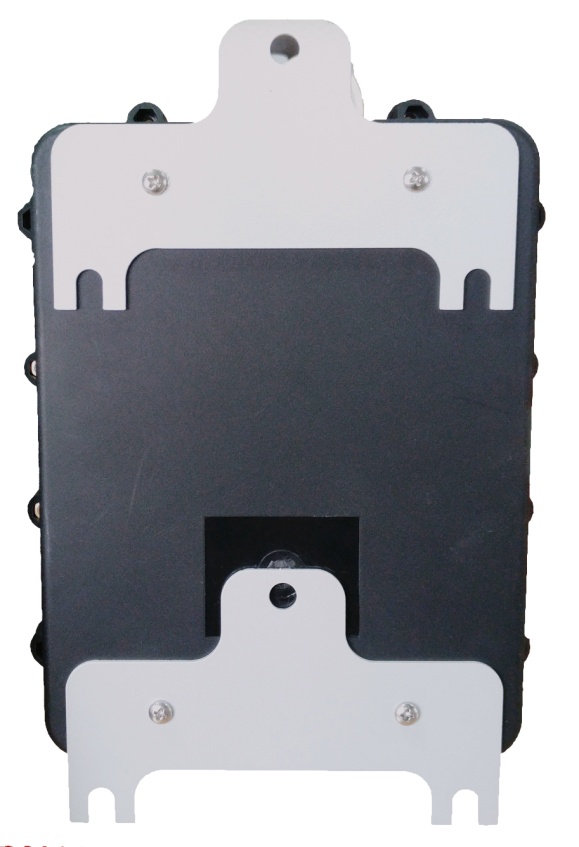 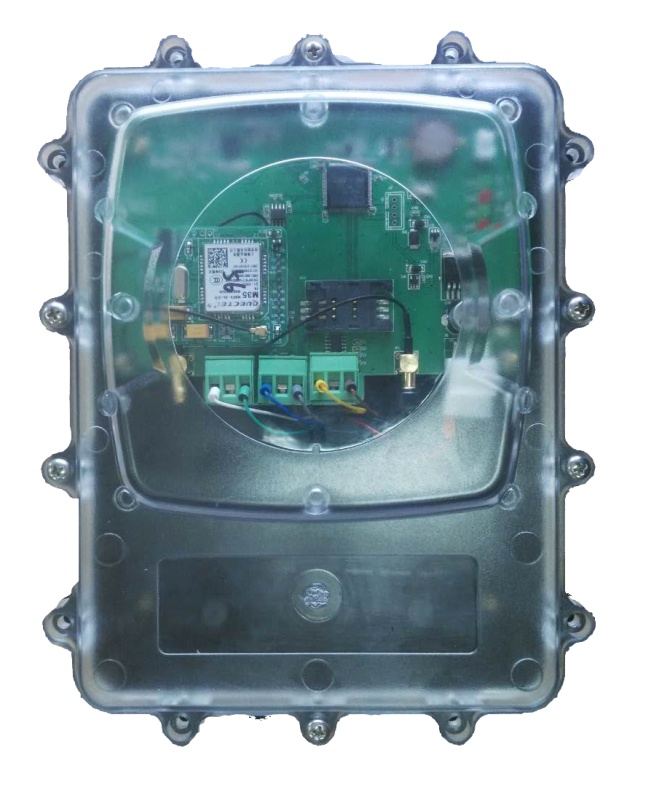 Second, the gateway installation1. The location where the gateway is suitable for installationThe gateway should be installed in the central area of the shelter (see Figure 1) to maximize the reception of all wireless smoke alarms. When the transmission distance between the gateway and the alarm is empty, the linear communication distance is 2 kilometers, and the actual transmission distance depends on the actual situation.When installing on a wall, it is recommended that the gateway be at least 1.5 meters away from the ground to ensure smooth communication and avoid unnecessary damage to the gateway.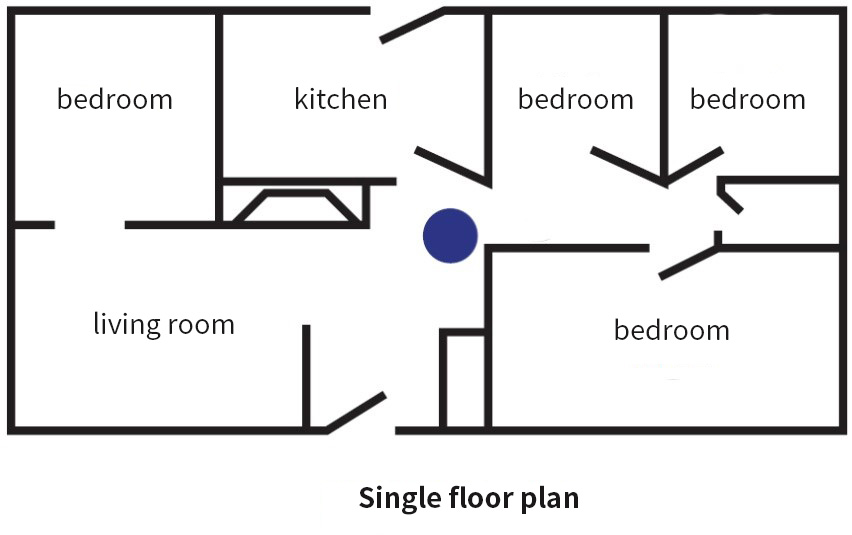 Third, random accessoriesFourth, technical informationFive, product application scenarios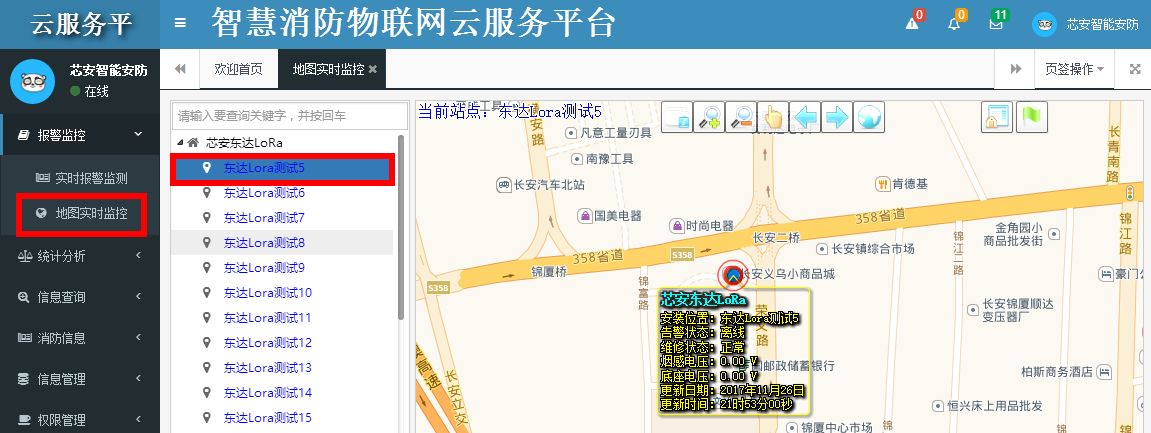 Power Adapter1LoRa antenna1Mounting screws3Expansion nut3User guide1Certificate1Product numberXA-LoRa-AP01Interface TypeLoRaCommunication frequency433MHzCommunication distance2km(empty distance)Number of connections250Transmit power20dbmReceiving sensitivity-124dbmCommunication rate4800bpsWireless communicationGPRS/CDMA/WCDMA/LTE可选Speaker interfaceCan be connected to 2~5W speakersConfiguration interfaceConfiguration parameters can be configured through the serial portworking environment-25℃～70℃，0%～95%RH Operating VoltageDC9V(DC5V～DC12V)Working currentMaximum current: 2A； Average current: 100mAshellIP68 waterproof plastic casesize155mm * 215mm * 70mm